Protokollbogen Mitarbeitendengespräch für Lehrlinge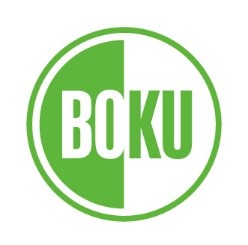 Teil 1 - Rückblick auf das vergangene JahrTeil 2 - Vorschau auf das kommende Jahr	_______________	__________________________	________________________________	Datum	Unterschrift Lehrling	Unterschrift Vorgesetzte*r/ Ausbilder*inHinweis: Der Protokollbogen verbleibt bei den Gesprächspartner*innen. Das Datum des MAG ist im BOKU Trainingspass einzutragen.Vorgesetzte*r / Ausbilder*in:Lehrling:Datum:Aufgaben und Ausbildungsziele: Welche Aufgaben wurden erfüllt / nicht erfüllt, welche Ausbildungsziele erreicht / nicht erreicht? Was funktioniert gut / weniger gut in der Ausbildung? Was ist förderlich / hinderlich?Wie war die Zusammenarbeit? Was gefällt Ihnen gut / weniger gut?Rückmeldung Vorgesetzte*r / Ausbilder*in an die*den Lehrling:Rückmeldung Lehrling an die*den Vorgesetzte*n / Ausbilder*in:Hauptaufgaben und Ausbildungsziele (Besprechen Sie den Ausbildungsplan für das folgende Jahr mit der*dem Lehrling):Nebenaufgaben / kleine Projekte:Weitere Vereinbarungen (z.B. Entwicklungsmaßnahmen, Urlaubsplanung für das kommende Jahr, Regeln für die Zusammenarbeit)